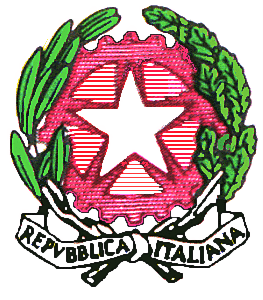 Ministero dell’Istruzione, dell’Università, della RicercaDipartimento per il sistema educativo di istruzione e formazione Direzione Generale per lo Studente, l’Integrazione e la Partecipazione Ufficio IVAi Direttori Generali degli Uffici Scolastici RegionaliLORO SEDIAi Dirigenti Scolastici delle scuole polo in ospedale  e delle scuole con sezione ospedalieraAi referenti regionali per la scuola in ospedale e a domicilioOGGETTO: Esiti del Workshop nazionale 2015. Avvio dei webinar e apertura delle iscrizioni al corso AFSO  da parte dei docenti ospedalieri                     Come concordato nel corso del workshop nazionale e ribadito con la nota MIUR prot. n. 0002939 del 28/04/ 2015, la scrivente Direzione, di concerto con il Politecnico di Milano/METID e con l’Istituto Tecnologie Didattiche del CNR di Genova, ha definito il calendario di sei (6) webinar,  allegato alla presente, che serviranno a riprendere ed approfondire i temi emersi durante il workshop e che presentano delle criticità. Per poter avviare i webinar, è necessario poter  disporre dell’elenco completo dei docenti ospedalieri, attualmente in servizio in  tutte le regioni. Perchè questa operazione vada a buon fine e si abbia la certezza di non omettere alcun nominativo,  è indispensabile la collaborazione  e la responsabilizzazione dei dirigenti scolastici delle 18 scuole polo ospedaliere, a cui questa nota è indirizzata.               Come è noto, il database del portale PSO riporta già un elenco dei docenti assegnati alle sezioni ospedaliere delle varie regioni italiane. Tuttavia, da verifica effettuata,  tale elenco non risulta  esaustivo di tutta l’attuale offerta formativa in ospedale, ragion per cui si rende  opportuna la sopra richiamata collaborazione al fine di poter disporre dell’ elenco completo di tutte le componenti docenti che operano in ogni regione.                 Tanto premesso,  si trasmette, a codesti USR e alle scuole polo in ospedale il foglio excel contenente l’elenco dei docenti presenti nel database del portale,  con l’invito a controllare che contenga tutti i nominativi dei docenti che lavorano in ospedale attualmente, di tutte le tipologie possibili ( in organico di diritto o di fatto, in orario completo o parziale, etc…..) e, nel caso esso non sia esaustivo, ad integrarlo con l’inserimento dei nominativi mancanti e/o  modificarlo in caso di palesi inesattezze.               Dopo aver completato tale operazione di verifica e integrazione, la scuola polo curerà l’invio alla scrivente Direzione  del database integrato con i dati della propria regione, utilizzando lo stesso foglio excel. Questa procedura, se effettuata con attenzione e rapidità,  consentirà a METID di procedere all’iscrizione al corso AFSO tutti i docenti ospedalieri, che potranno successivamente e volontariamente accedere alla formazione AFSO.Nel caso in cui, a seguire, e una volta avviata la formazione, dovessero subentrare altri nominativi relativi a  nuovi docenti, la procedura sarà di nuovo applicata e la scuola polo provvederà ad inserire i nuovi docenti e a comunicarli a METID. Si allega il file con la procedura guidata da applicare e seguire, unitamente al link al tutorial per le iscrizioni al quale, ad iscrizione avvenuta alla piattaforma PSO (http://pso.istruzione.it ), sarà possibile accedere.  Per ogni ulteriore esigenza connessa alla procedura di iscrizione sarà possibile contattare via email  METID (pso.assistenza@polimi.it ). A iscrizioni completate, sarà trasmesso a cura della scrivente, l’elenco con le date dei webinar.                  Si ringrazia per l’attenzione e la collaborazione.IL DIRETTORE GENERALEGiovanna BODA